Incoming passenger card	•	AustraliaPLEASE COMPLETE IN ENGLISH WITH A BLUE OR BLACK PENYOU MUST ANSWER EVERY QUESTION – IF UNSURE,Are you bringing into Australia:YesFamily/surnameGiven names Passport numberGoods that may be prohibited or subject to restrictions, such as medicines, steroids, firearms, weapons of any kind or illicit drugs?More than 1125mL of alcohol or 250 cigarettes or 250g of tobacco products?Goods obtained overseas or purchased duty and/or tax free in AustraliaYes	NoYes	NoFlight number or name of ship Intended address in Australia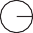 Do you intend to live in Australia for the next 12 months?Yes	Nowith a combined total price of more than AUD$400, including gifts?Goods/samples for business/commercial use?AUD$10,000 or more in Australian or foreign currency equivalent?All food - includes dried, fresh, preserved, cooked, uncooked?Wooden articles, plants, parts of plants, traditional medicines or herbs, seeds, bulbs, straw, nuts?Animals, parts of animals and animal products including equipment, eggs, biologicals, specimens, birds, fish, insects, shells,bee products, pet food?Yes	NoYes	NoYes	No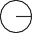 Yes	NoYes	NoYes	NoDECLARATIONThe information I have given is true, correct and complete. I understand failure to answer any questions may have serious consequences.YOUR SIGNATUREDay	Month	YearTURN OVER THE CARDEnglishPLEASE COMPLETE IN ENGLISH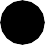 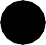 PLEASEAND ANSWER A OR B OR CIn which country did you board this flight or ship?Migrating permanentlyB Visitor or temporary entrantResident returning to AustraliaWhat is your usual occupation?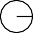 to AustraliaYour intended length of stay in AustraliaYour country of residenceYears  Months		Days ORCountry where you spent most time abroadNationality as shown on passportYour main reason for coming to Australia ( one only)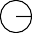 Date of birthDay	Month	YearConvention/conferenceBusiness                Visiting friends or relatives1  Employment2	Education3	ExhibitionHoliday	7Other	8 6MAKE SURE YOU HAVE COMPLETED BOTH SIDES OF THIS CARD. PRESENT THIS CARD ON ARRIVAL WITH YOUR PASSPORT.Information sought on this form is required to administer immigration, customs, quarantine, statistical, health, wildlife and currency laws of Australia and its collection is authorised by legislation. It will be disclosed only to agencies administering these areas and those entitled to receive it under Australian law. The leaflet Safeguarding your personal information is available at Australian ports and airports.© Commonwealth of Australia 200215 (Design date 07/02) McMILLAN PRINT